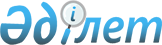 О переименовании улиц в селах Космос, Базаркелды Жанашарского сельского округаРешение акима Жанашарского сельского округа Енбекшиказахского района Алматинской области от 7 октября 2019 года № 10-38. Зарегистрировано Департаментом юстиции Алматинской области 9 октября 2019 года № 5282
      В соответствии с подпунктом 4) статьи 14 Закона Республики Казахстан от 8 декабря 1993 года "Об административно-территориальном устройстве Республики Казахстан", с учетом мнения населения Жанашарского сельского округа и на основании заключения ономастической комиссии Алматинской области от 26 июня 2018 года, аким Жанашарского сельского округа, Енбекшиказахского района РЕШИЛ:
      1. Переименовать следующие улицы Жанашарского сельского округа:
      1) улицу "Ленина" в улицу "Тауелсиздык", улицу "Школьная" в улицу "Жастар", улицу "Северная" в улицу "Желтоксан", улицу "Южная" в улицу "Жетысу", улицу "Октябрьская" в улицу "Алатау", улицу "Мира" в улицу "Бейбитшилик", улицу "Первомайская" в улицу "Биринши мамыр", улицу "Новосельская" в улицу "Шанырак", улицу "Набережная" в улицу "Кольди", расположенных в селе Космос; 
      2) улицу "Центральная" в улицу "Достык", улицу "Октябрьская" в улицу "Бирлик", улицу "Новосельская" в улицу "Женис", расположенных в селе Базаркелды.
      2. Контроль за исполнением настоящего решения оставляю за собой. 
      3. Настоящее решение вступает в силу со дня государственной регистрации в органах юстиции и вводится в действие по истечении десяти календарных дней после дня его первого официального опубликования.
					© 2012. РГП на ПХВ «Институт законодательства и правовой информации Республики Казахстан» Министерства юстиции Республики Казахстан
				
      Аким Жанашарского сельского округа 

Ж. Кураметов
